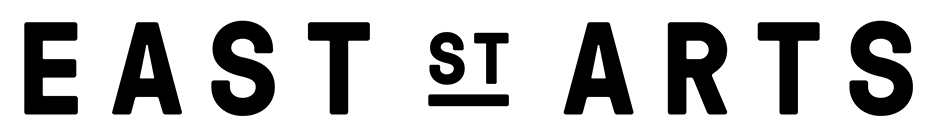 Volunteer role: Temporary Spaces volunteerPurpose: With over 120 properties across the UK, the East Street Arts Temporary Spaces team are looking for volunteers to assist with the setting up and running of the spaces.Location: Patrick Studios, St Mary’s Lane, Leeds, though some travel to other sites may be involvedTypes of duties:Helping to research into artists and areas for new spacesUpdating and maintaining the property databaseFiling and other administrative tasksGetting keys cutVisiting spacesTaking meter readingsCollecting monitoring informationReports to: Ann Rutherford, Senior Projects ManagerTime commitment: minimum of one day per weekWhat we expect from you: You should be friendly, enthusiastic and able to work independently. Administrative experience would be useful, but basic training will be providedWhat you can expect from us: We hope to provide our volunteers with excellent & invaluable experience of setting up and establishing spaces for artists. We can reimburse travel & lunch expenses up to the cost of £5 a day. This is a great opportunity to be part of a small, tight knit team who look after each other and are all about working hard and having fun Any other info: Unfortunately we cannot accept volunteers under 18 years of ageAll volunteers will be asked to produce two references and may be required to undertake either a Disclosure and Barring Service Check (DBS check). They will also be invited to attend an informal interview to discuss suitability